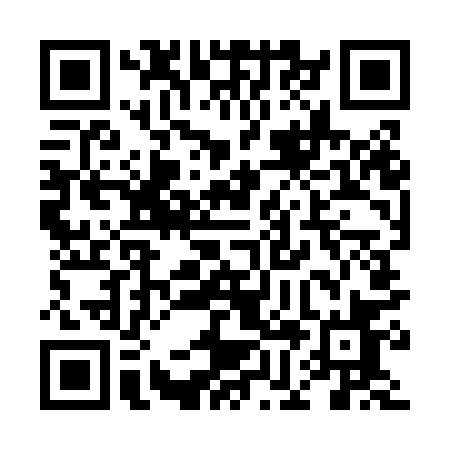 Prayer times for Rio Paranaiba, BrazilWed 1 May 2024 - Fri 31 May 2024High Latitude Method: NonePrayer Calculation Method: Muslim World LeagueAsar Calculation Method: ShafiPrayer times provided by https://www.salahtimes.comDateDayFajrSunriseDhuhrAsrMaghribIsha1Wed5:056:2012:023:185:446:542Thu5:066:2012:023:185:436:543Fri5:066:2112:023:185:436:534Sat5:066:2112:023:175:426:535Sun5:066:2112:023:175:416:526Mon5:076:2212:023:165:416:527Tue5:076:2212:013:165:416:528Wed5:076:2312:013:165:406:519Thu5:076:2312:013:165:406:5110Fri5:086:2312:013:155:396:5011Sat5:086:2412:013:155:396:5012Sun5:086:2412:013:155:386:5013Mon5:086:2412:013:145:386:5014Tue5:096:2512:013:145:386:4915Wed5:096:2512:013:145:376:4916Thu5:096:2512:013:145:376:4917Fri5:106:2612:013:145:376:4918Sat5:106:2612:013:135:366:4819Sun5:106:2712:013:135:366:4820Mon5:106:2712:023:135:366:4821Tue5:116:2712:023:135:366:4822Wed5:116:2812:023:135:356:4823Thu5:116:2812:023:135:356:4824Fri5:126:2912:023:125:356:4825Sat5:126:2912:023:125:356:4826Sun5:126:2912:023:125:356:4727Mon5:126:3012:023:125:356:4728Tue5:136:3012:023:125:346:4729Wed5:136:3012:023:125:346:4730Thu5:136:3112:033:125:346:4731Fri5:146:3112:033:125:346:47